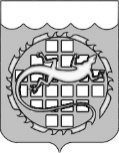 АДМИНИСТРАЦИЯ ОЗЕРСКОГО ГОРОДСКОГО ОКРУГАЧЕЛЯБИНСКОЙ ОБЛАСТИПОСТАНОВЛЕНИЕпроектОб утверждении муниципальной программы «Развитие инициативного бюджетирования на территории Озерского городского округа»В соответствии со статьей 179 Бюджетного кодекса Российской Федерации, Федеральным законом от 06.10.2003 № 131-ФЗ «Об общих принципах организации местного самоуправления в Российской Федерации», Законом Челябинской области от 22 декабря 2020 года № 288-ЗО «О некоторых вопросах правового регулирования отношений, связанных с инициативными проектами, выдвигаемыми для получения финансовой поддержки за счет межбюджетных трансфертов из областного бюджета», Уставом Озерского городского округа, постановлением главы Озерского городского округа от __.__.2023 № ____ «О порядке принятия решений о разработке муниципальных программ Озерского городского округа, их формировании и реализации»,          п о с т а н о в л я ю:1. Утвердить муниципальную программу «Развитие инициативного бюджетирования на территории Озерского городского округа».2. Опубликовать настоящее постановление в газете «Озерский вестник» разместить на официальном сайте органов местного самоуправления Озерского городского округа Челябинской области. 3. Контроль за выполнением настоящего постановления возложить                           на Управляющего делами администрации Озерского городского округа Полтавского А.Ю.Глава Озерского городского округа                                                         Е.Ю. ЩербаковМуниципальная программа«Развитие инициативного бюджетирования 
на территории Озерского городского округа»
Паспорт * - перечни соисполнителей и направлений, а также определение структурных элементов программы определяются ежегодно с учетом целевой направленности инициативных проектов, получивших поддержку по результатам конкурсного отбора** - сумма по иным источникам определяется ежегодно с учетом заявленного объема инициативных платежей по проектам, получившим поддержку по результатам конкурсного отбора* - сумма по иным источникам определяется ежегодно с учетом заявленного объема инициативных платежей по проектам, получившим поддержку по результатам конкурсного отбораПаспорт структурного элемента«Ремонт и оснащение учреждений социальной сферы» муниципальной программы«Развитие инициативного бюджетирования 
на территории Озерского городского округа»* - сумма по иным источникам определяется ежегодно с учетом заявленного объема инициативных платежей по проектам, получившим поддержку по результатам конкурсного отбораПеречень* мероприятий структурных элементов муниципальной программы «Развитие инициативного бюджетированияна территории Озерского городского округа»* - перечень мероприятий формируется ежегодно по результатам конкурсного отбораРесурсное обеспечение муниципальной программы «Развитие инициативного бюджетированияна территории Озерского городского округа» за счет всех источников финансированияI. Содержание проблемы и обоснование необходимости ее решения программными методамиВ соответствии с Конституцией Российской Федерации в Российской Федерации признается и гарантируется местное самоуправление. Институциональные условия для развития местного самоуправления и участия в нем местного сообщества определены Федеральным законом от 6 октября 2003 года N 131-ФЗ "Об общих принципах организации местного самоуправления в Российской Федерации" (далее - Федеральный закон N 131-ФЗ), который предусматривает участие населения в решении широкого круга вопросов, связанных с развитием муниципальных образований, и определяет формы непосредственного участия населения в осуществлении местного самоуправления.Формами непосредственного осуществления населением и участия граждан в осуществлении местного самоуправления являются: местные референдумы, выборы, голосования по отзыву депутатов или изменению границ, проведение сходов, собраний и конференций граждан, территориальное общественное самоуправление, публичные слушания и общественные обсуждения, проведение опросов граждан и другие.Федеральным законом от 20.07.2020 N 236-ФЗ "О внесении изменений в Федеральный закон "Об общих принципах организации местного самоуправления в Российской Федерации" (далее также - Федеральный закон N 236-ФЗ) с 1 января 2021 года введена дополнительная форма участия населения в осуществлении местного самоуправления - инициативные проекты.Практика инициативного бюджетирования направлена на вовлечение граждан в бюджетный процесс и участие граждан в принятии бюджетных решений.Инициативное бюджетирование создает возможности для более эффективного управления бюджетом Озерского городского округа с участием граждан. Формируются условия для проявления гражданами инициативы на всех этапах решения вопросов местного значения: жители получают возможность формулировать актуальную повестку, участвовать в проектировании решений, контролировать конкурсные процедуры и ход практической реализации проектов. Таким образом, обеспечивается выбор приоритетов расходования бюджетных средств, для решения проблем местного значения. Софинансирование проектов инициативного бюджетирования гражданами – следующий шаг в привлечении средств граждан на решение вопросов местного значения.Реализация основных мероприятий муниципальной программы дает возможность привлечь население Озерского городского округа к активному участию в выявлении и определении степени приоритетности проблем местного значения, в подготовке, реализации, контроле качества и в приемке работ, выполняемых в рамках муниципальной программы, а также в последующем содержании и обеспечении сохранности объектов.II. Основные цели и задачи муниципальной программыЦелью программы является реализация социально значимых проектов, на территории Озерского городского округа путем привлечения граждан и организаций к деятельности органов местного самоуправления в решении проблем местного значения.Достижение цели будет осуществляться путем решения такой задачи как привлечение населения Озерского городского округа к активному участию в выявлении и определении степени приоритетности проблем местного значения, в подготовке, реализации, контроле качества и в приемке работ, выполняемых в рамках программы, а также в последующем содержании и обеспечении сохранности объектов.III. Сроки и этапы реализации муниципальной программыСрок реализации муниципальной программы рассчитан на 2024 - 2026 годы, без выделения этапов реализации.IV. Система мероприятий муниципальной программыПеречень основных мероприятий муниципальной программы определен, исходя из необходимости достижения ожидаемых результатов ее реализации, а также исходя из полномочий органов местного самоуправления в сфере реализации программы.Мероприятия имеют комплексный характер, каждое из которых представляет совокупность взаимосвязанных действий структурных подразделений администрации Озерского городского округа и населения Озерского городского округа по достижению целей и показателей в рамках муниципальной программы.Перечень основных мероприятий муниципальной программы приведен в таблице «Перечень мероприятий структурных элементов муниципальной программы «Развитие инициативного бюджетирования на территории Озерского городского округа».V. Ресурсное обеспечение муниципальной программыФинансирование муниципальной программы осуществляется за счет межбюджетных трансфертов из областного бюджета, средств бюджета Озерского городского округа и внебюджетных источников (инициативных платежей). Общий объем финансирования муниципальной программы из областного бюджета, бюджета Озерского городского округа и иных источников на весь период составляет 216 031,08008 тыс. рублей (Таблица № 1).Таблица № 1Объемы финансирования из средств бюджета Озерского городского округа, предусмотренные на реализацию муниципальной программы, подлежат ежегодному уточнению при формировании бюджета Озерского городского округа на очередной финансовый год и на плановый период.Объемы финансирования за счет иных источников определяются ежегодно с учетом заявленного объема инициативных платежей по проектам, получившим поддержку по результатам конкурсного отбораVI. Организация управления и механизм реализации муниципальной программыТекущее управление реализацией муниципальной программы осуществляет ответственный исполнитель - отдел бухгалтерского учета и отчетности администрации Озерского городского округа совместно с исполнителями проектов. Ответственный исполнитель:1)	разрабатывает в пределах своих полномочий нормативные правовые акты, необходимые для реализации муниципальной программы;2)	осуществляет планирование и мониторинг реализации мероприятий муниципальной программы;3) представляет запрашиваемые сведения о ходе реализации муниципальной программы;4)	проводит оценку эффективности реализации мероприятий муниципальной программы;5)	осуществляет в установленные сроки ведение отчетности                                                    Исполнитель проектов:1)	несет ответственность за качество реализации мероприятий муниципальной программы, обеспечивает эффективное использование средств, выделяемых на ее реализацию;2) предоставляет отчетность по исполнению мероприятий в установленные сроки ответственному исполнителю.Управление экономики администрации Озерского городского округа (далее - Управление экономики) несет ответственность за организацию работы по рассмотрению инициативных проектов, опубликованию и размещению на официальном сайте органов местного самоуправления Озерского городского округа в информационно-телекоммуникационной сети «Интернет» инициативных проектов, иной информации, связанной  с их внесением, рассмотрением и реализацией, а также по организационно-техническому обеспечению деятельности муниципальной конкурсной комиссии, формируемой для проведения конкурсного отбора инициативных проектов в Озерском городском округе.Использование бюджетных ассигнований на реализацию муниципальной программы осуществляется в соответствии с порядком исполнения бюджета городского округа по расходам, порядком составления и ведения сводной росписи бюджета городского округа и бюджетных росписей главных распорядителей бюджетных средств (главных администраторов источников финансирования дефицита бюджета), порядком составления и ведения кассового плана бюджета городского округа, утвержденных приказами Управления по финансам администрации Озерского городского округа.Ответственный исполнитель, соисполнитель представляют в Управление экономики отчетность о реализации муниципальной программы:по итогам 1 квартала - в срок до 15 апреля отчетного года;по итогам 1 полугодия - в срок до 15 июля отчетного года;по итогам 9 месяцев - в срок до 15 октября отчетного года;по итогам года - в срок до 01 февраля года, следующего за отчетным.Представляемая отчетность содержит:1) отчет (за 1 квартал, 1 полугодие, 9 месяцев или годовой) о реализации муниципальной программы, согласованный с Управлением по финансам администрации Озерского городского округа;2) подробную пояснительную записку, содержащую: - по итогам реализации муниципальной программы за 1 квартал, 
1 полугодие, 9 месяцев - анализ исполнения муниципальной программы                                    с указанием причин отклонений от плана и анализа факторов, повлиявших на ход реализации муниципальной программы; - по итогам реализации муниципальной программы за год:сведения об основных результатах реализации муниципальной программы за отчетный год;сведения о степени соответствия установленных и достигнутых целевых индикаторов и показателях муниципальной программы за отчетный год;анализ исполнения муниципальной программы с указанием причин отклонений от плана и анализа факторов, повлиявших на ход реализации муниципальной программы.Контроль за ходом реализации муниципальной программы может осуществляться в процессе проверок, проводимых контрольно-ревизионным отделом администрации округа.VII. Ожидаемые результаты реализации муниципальной программыЭффективность решения поставленных задач посредством реализации основных мероприятий муниципальной программы оценивается ежегодно путем мониторинга достижения значений установленных показателей эффективности муниципальной программы.В качестве ожидаемых результатов реализации муниципальной программы выбраны показатели эффективности:- доля прошедших конкурсный отбор инициативных проектов, по которым в полном объеме осуществлены все запланированные мероприятия.Расчет соответствующего показателя производится как отношение количества прошедших конкурсный отбор инициативных проектов, по которым в полном объеме осуществлены все запланированные мероприятия, к количеству прошедших конкурсный отбор инициативных проектов.VIII. Методика оценки эффективности муниципальной программыОценка эффективности муниципальной программы осуществляется в процессе (ежегодно) и по итогам ее реализации. Порядок проведения указанной оценки и ее критерии устанавливаются постановлением администрации Озерского городского округа.Начальник отдела бухгалтерскогоучета и отчетности администрации Озерского городского округа			                                    Е.А. Романцова декабрь 2023 г.№ Утверждена постановлением администрации Озерского городского округа от ________________ № ________Развитие инициативного бюджетирования 
на территории Озерского городского округаг. Озерск, Челябинская область2023 годЦель (цели) муниципальной программы Реализация социально значимых проектов на территории Озерского городского округа путем привлечения граждан и организаций к деятельности органов местного самоуправления в решении проблем местного значенияРеализация социально значимых проектов на территории Озерского городского округа путем привлечения граждан и организаций к деятельности органов местного самоуправления в решении проблем местного значенияРеализация социально значимых проектов на территории Озерского городского округа путем привлечения граждан и организаций к деятельности органов местного самоуправления в решении проблем местного значенияРеализация социально значимых проектов на территории Озерского городского округа путем привлечения граждан и организаций к деятельности органов местного самоуправления в решении проблем местного значенияРеализация социально значимых проектов на территории Озерского городского округа путем привлечения граждан и организаций к деятельности органов местного самоуправления в решении проблем местного значенияРеализация социально значимых проектов на территории Озерского городского округа путем привлечения граждан и организаций к деятельности органов местного самоуправления в решении проблем местного значенияРеализация социально значимых проектов на территории Озерского городского округа путем привлечения граждан и организаций к деятельности органов местного самоуправления в решении проблем местного значенияРеализация социально значимых проектов на территории Озерского городского округа путем привлечения граждан и организаций к деятельности органов местного самоуправления в решении проблем местного значенияРеализация социально значимых проектов на территории Озерского городского округа путем привлечения граждан и организаций к деятельности органов местного самоуправления в решении проблем местного значенияРеализация социально значимых проектов на территории Озерского городского округа путем привлечения граждан и организаций к деятельности органов местного самоуправления в решении проблем местного значенияСроки и этапы и реализации муниципальной программы 2024-20262024-20262024-20262024-20262024-20262024-20262024-20262024-20262024-20262024-2026Ответственный исполнитель муниципальной программы Администрация Озерского городского округа (отдел бухгалтерского учета и отчетности)Администрация Озерского городского округа (отдел бухгалтерского учета и отчетности)Администрация Озерского городского округа (отдел бухгалтерского учета и отчетности)Администрация Озерского городского округа (отдел бухгалтерского учета и отчетности)Администрация Озерского городского округа (отдел бухгалтерского учета и отчетности)Администрация Озерского городского округа (отдел бухгалтерского учета и отчетности)Администрация Озерского городского округа (отдел бухгалтерского учета и отчетности)Администрация Озерского городского округа (отдел бухгалтерского учета и отчетности)Администрация Озерского городского округа (отдел бухгалтерского учета и отчетности)Администрация Озерского городского округа (отдел бухгалтерского учета и отчетности)Соисполнителимуниципальной программы *Исполнители проектов - структурные подразделения администрации Озерского городского округа, реализующие инициативные проектыИсполнители проектов - структурные подразделения администрации Озерского городского округа, реализующие инициативные проектыИсполнители проектов - структурные подразделения администрации Озерского городского округа, реализующие инициативные проектыИсполнители проектов - структурные подразделения администрации Озерского городского округа, реализующие инициативные проектыИсполнители проектов - структурные подразделения администрации Озерского городского округа, реализующие инициативные проектыИсполнители проектов - структурные подразделения администрации Озерского городского округа, реализующие инициативные проектыИсполнители проектов - структурные подразделения администрации Озерского городского округа, реализующие инициативные проектыИсполнители проектов - структурные подразделения администрации Озерского городского округа, реализующие инициативные проектыИсполнители проектов - структурные подразделения администрации Озерского городского округа, реализующие инициативные проектыИсполнители проектов - структурные подразделения администрации Озерского городского округа, реализующие инициативные проектыЦелевые показатели муниципальной программы Наименование показателя, ед. изм.Наименование показателя, ед. изм.Наименование показателя, ед. изм.Базовое значение показателяБазовое значение показателя20242024202520252026Целевые показатели муниципальной программы Доля прошедших конкурсный отбор инициативных проектов, по которым в полном объеме осуществлены все запланированные мероприятия, %Доля прошедших конкурсный отбор инициативных проектов, по которым в полном объеме осуществлены все запланированные мероприятия, %Доля прошедших конкурсный отбор инициативных проектов, по которым в полном объеме осуществлены все запланированные мероприятия, %100100100100100100100Перечень структурных элементов муниципальной программы*Наименование структурного элементаНаименование структурного элементаСрок реализа-цииСрок реализа-цииСоисполнителиСоисполнителиСоисполнителиСоисполнителиСоисполнителиСоисполнителиПеречень структурных элементов муниципальной программы*1. Благоустройство 1. Благоустройство 2024-20262024-2026Управление капитального строительства и благоустройства администрации Озерского городского округа Управление жилищно-коммунального хозяйства администрации Озерского городского округаУправление культуры и молодежной политики администрации Озерского городского округаУправление капитального строительства и благоустройства администрации Озерского городского округа Управление жилищно-коммунального хозяйства администрации Озерского городского округаУправление культуры и молодежной политики администрации Озерского городского округаУправление капитального строительства и благоустройства администрации Озерского городского округа Управление жилищно-коммунального хозяйства администрации Озерского городского округаУправление культуры и молодежной политики администрации Озерского городского округаУправление капитального строительства и благоустройства администрации Озерского городского округа Управление жилищно-коммунального хозяйства администрации Озерского городского округаУправление культуры и молодежной политики администрации Озерского городского округаУправление капитального строительства и благоустройства администрации Озерского городского округа Управление жилищно-коммунального хозяйства администрации Озерского городского округаУправление культуры и молодежной политики администрации Озерского городского округаУправление капитального строительства и благоустройства администрации Озерского городского округа Управление жилищно-коммунального хозяйства администрации Озерского городского округаУправление культуры и молодежной политики администрации Озерского городского округаПеречень структурных элементов муниципальной программы*2. Ремонт и оснащение учреждений социальной сферы2. Ремонт и оснащение учреждений социальной сферы2024-20262024-2026Управление образования администрации Озерского городского округа Управление культуры и молодежной политики администрации Озерского городского округа Управление по физической культуре и спорту администрации Озерского Управление социальной защиты населения администрации Озерского городского округа Управление образования администрации Озерского городского округа Управление культуры и молодежной политики администрации Озерского городского округа Управление по физической культуре и спорту администрации Озерского Управление социальной защиты населения администрации Озерского городского округа Управление образования администрации Озерского городского округа Управление культуры и молодежной политики администрации Озерского городского округа Управление по физической культуре и спорту администрации Озерского Управление социальной защиты населения администрации Озерского городского округа Управление образования администрации Озерского городского округа Управление культуры и молодежной политики администрации Озерского городского округа Управление по физической культуре и спорту администрации Озерского Управление социальной защиты населения администрации Озерского городского округа Управление образования администрации Озерского городского округа Управление культуры и молодежной политики администрации Озерского городского округа Управление по физической культуре и спорту администрации Озерского Управление социальной защиты населения администрации Озерского городского округа Управление образования администрации Озерского городского округа Управление культуры и молодежной политики администрации Озерского городского округа Управление по физической культуре и спорту администрации Озерского Управление социальной защиты населения администрации Озерского городского округа Объем и источники финансирования муниципальной программы, тыс. рублейИсточникиВсегоВсего2024202420242025202520262026Объем и источники финансирования муниципальной программы, тыс. рублейФедеральный бюджет0,000000,000000,000000,000000,000000,000000,000000,000000,00000Объем и источники финансирования муниципальной программы, тыс. рублейОбластной бюджет210 802,74223210 802,7422373 944,4422373 944,4422373 944,4422370 278,6000070 278,6000066 579,7000066 579,70000Объем и источники финансирования муниципальной программы, тыс. рублейБюджет Озерского городского округа211,01376211,0137674,0184674,0184674,0184670,3489570,3489566,6463566,64635Объем и источники финансирования муниципальной программы, тыс. рублейИные источники**5 017,324095 017,324095 017,324095 017,324095 017,324090,000000,000000,000000,00000Объем и источники финансирования муниципальной программы, тыс. рублейВсего по источникам216 031,08008216 031,0800879 035,7847879 035,7847879 035,7847870 348,9489570 348,9489566 646,3463566 646,34635Структура муниципальной программы «Развитие инициативного бюджетирования 
на территории Озерского городского округа»№ п/пЗадачи структурного элементаСрок реализации структурного элементаСоисполнители1234Региональный проект «Реализация инициативных проектов на территории Челябинской области» Региональный проект «Реализация инициативных проектов на территории Челябинской области» Региональный проект «Реализация инициативных проектов на территории Челябинской области» 1.Структурный элемент 1 «Благоустройство»Структурный элемент 1 «Благоустройство»Структурный элемент 1 «Благоустройство»Привлечение населения Озерского городского округа к активному участию в выявлении и определении степени приоритетности проблем местного значения, в подготовке, реализации, контроле качества и в приемке работ, выполняемых в рамках программы, а также в последующем содержании и обеспечении сохранности объектов2024 - 2026Управление капитального строительства и благоустройства администрации Озерского городского округа Управление жилищно-коммунального хозяйства администрации Озерского городского округаУправление культуры и молодежной политики администрации Озерского городского округа2.Структурный элемент 2 «Ремонт и оснащение учреждений социальной сферы»Структурный элемент 2 «Ремонт и оснащение учреждений социальной сферы»Структурный элемент 2 «Ремонт и оснащение учреждений социальной сферы»Привлечение населения Озерского городского округа к активному участию в выявлении и определении степени приоритетности проблем местного значения, в подготовке, реализации, контроле качества и в приемке работ, выполняемых в рамках программы, а также в последующем содержании и обеспечении сохранности объектов2024 - 2026Управление образования администрации Озерского городского округа Управление культуры и молодежной политики администрации Озерского городского округа Управление по физической культуре и спорту администрации Озерского городского округа Управление социальной защиты населения администрации Озерского городского округаПаспорт структурного элемента«Благоустройство» муниципальной программы«Развитие инициативного бюджетирования 
на территории Озерского городского округа»Паспорт структурного элемента«Благоустройство» муниципальной программы«Развитие инициативного бюджетирования 
на территории Озерского городского округа»Паспорт структурного элемента«Благоустройство» муниципальной программы«Развитие инициативного бюджетирования 
на территории Озерского городского округа»Паспорт структурного элемента«Благоустройство» муниципальной программы«Развитие инициативного бюджетирования 
на территории Озерского городского округа»Паспорт структурного элемента«Благоустройство» муниципальной программы«Развитие инициативного бюджетирования 
на территории Озерского городского округа»Паспорт структурного элемента«Благоустройство» муниципальной программы«Развитие инициативного бюджетирования 
на территории Озерского городского округа»Паспорт структурного элемента«Благоустройство» муниципальной программы«Развитие инициативного бюджетирования 
на территории Озерского городского округа»Паспорт структурного элемента«Благоустройство» муниципальной программы«Развитие инициативного бюджетирования 
на территории Озерского городского округа»Паспорт структурного элемента«Благоустройство» муниципальной программы«Развитие инициативного бюджетирования 
на территории Озерского городского округа»Паспорт структурного элемента«Благоустройство» муниципальной программы«Развитие инициативного бюджетирования 
на территории Озерского городского округа»Паспорт структурного элемента«Благоустройство» муниципальной программы«Развитие инициативного бюджетирования 
на территории Озерского городского округа»Связь с государственной программой Челябинской областиСвязь с государственной программой Челябинской областиГосударственная программа «Поддержка инициативных проектов муниципальных образований Челябинской области», утвержденная постановлением Правительства Челябинской области от 00.00.2023 № __Государственная программа «Поддержка инициативных проектов муниципальных образований Челябинской области», утвержденная постановлением Правительства Челябинской области от 00.00.2023 № __Государственная программа «Поддержка инициативных проектов муниципальных образований Челябинской области», утвержденная постановлением Правительства Челябинской области от 00.00.2023 № __Государственная программа «Поддержка инициативных проектов муниципальных образований Челябинской области», утвержденная постановлением Правительства Челябинской области от 00.00.2023 № __Государственная программа «Поддержка инициативных проектов муниципальных образований Челябинской области», утвержденная постановлением Правительства Челябинской области от 00.00.2023 № __Государственная программа «Поддержка инициативных проектов муниципальных образований Челябинской области», утвержденная постановлением Правительства Челябинской области от 00.00.2023 № __Государственная программа «Поддержка инициативных проектов муниципальных образований Челябинской области», утвержденная постановлением Правительства Челябинской области от 00.00.2023 № __Государственная программа «Поддержка инициативных проектов муниципальных образований Челябинской области», утвержденная постановлением Правительства Челябинской области от 00.00.2023 № __Государственная программа «Поддержка инициативных проектов муниципальных образований Челябинской области», утвержденная постановлением Правительства Челябинской области от 00.00.2023 № __Задачи структурного элементаЗадачи структурного элементаПривлечение населения Озерского городского округа к активному участию в выявлении и определении степени приоритетности проблем местного значения, в подготовке, реализации, контроле качества и в приемке работ, выполняемых в рамках программы, а также в последующем содержании и обеспечении сохранности объектовПривлечение населения Озерского городского округа к активному участию в выявлении и определении степени приоритетности проблем местного значения, в подготовке, реализации, контроле качества и в приемке работ, выполняемых в рамках программы, а также в последующем содержании и обеспечении сохранности объектовПривлечение населения Озерского городского округа к активному участию в выявлении и определении степени приоритетности проблем местного значения, в подготовке, реализации, контроле качества и в приемке работ, выполняемых в рамках программы, а также в последующем содержании и обеспечении сохранности объектовПривлечение населения Озерского городского округа к активному участию в выявлении и определении степени приоритетности проблем местного значения, в подготовке, реализации, контроле качества и в приемке работ, выполняемых в рамках программы, а также в последующем содержании и обеспечении сохранности объектовПривлечение населения Озерского городского округа к активному участию в выявлении и определении степени приоритетности проблем местного значения, в подготовке, реализации, контроле качества и в приемке работ, выполняемых в рамках программы, а также в последующем содержании и обеспечении сохранности объектовПривлечение населения Озерского городского округа к активному участию в выявлении и определении степени приоритетности проблем местного значения, в подготовке, реализации, контроле качества и в приемке работ, выполняемых в рамках программы, а также в последующем содержании и обеспечении сохранности объектовПривлечение населения Озерского городского округа к активному участию в выявлении и определении степени приоритетности проблем местного значения, в подготовке, реализации, контроле качества и в приемке работ, выполняемых в рамках программы, а также в последующем содержании и обеспечении сохранности объектовПривлечение населения Озерского городского округа к активному участию в выявлении и определении степени приоритетности проблем местного значения, в подготовке, реализации, контроле качества и в приемке работ, выполняемых в рамках программы, а также в последующем содержании и обеспечении сохранности объектовПривлечение населения Озерского городского округа к активному участию в выявлении и определении степени приоритетности проблем местного значения, в подготовке, реализации, контроле качества и в приемке работ, выполняемых в рамках программы, а также в последующем содержании и обеспечении сохранности объектовСрок реализации структурного элементаСрок реализации структурного элемента2024 - 20262024 - 20262024 - 20262024 - 20262024 - 20262024 - 20262024 - 20262024 - 20262024 - 2026Ответственный исполнитель/соисполнители муниципальной программы Ответственный исполнитель/соисполнители муниципальной программы Администрация Озерского городского округа (отдел бухгалтерского учета и отчетности) / Структурные подразделения администрации Озерского городского округа, реализующие инициативные проектыАдминистрация Озерского городского округа (отдел бухгалтерского учета и отчетности) / Структурные подразделения администрации Озерского городского округа, реализующие инициативные проектыАдминистрация Озерского городского округа (отдел бухгалтерского учета и отчетности) / Структурные подразделения администрации Озерского городского округа, реализующие инициативные проектыАдминистрация Озерского городского округа (отдел бухгалтерского учета и отчетности) / Структурные подразделения администрации Озерского городского округа, реализующие инициативные проектыАдминистрация Озерского городского округа (отдел бухгалтерского учета и отчетности) / Структурные подразделения администрации Озерского городского округа, реализующие инициативные проектыАдминистрация Озерского городского округа (отдел бухгалтерского учета и отчетности) / Структурные подразделения администрации Озерского городского округа, реализующие инициативные проектыАдминистрация Озерского городского округа (отдел бухгалтерского учета и отчетности) / Структурные подразделения администрации Озерского городского округа, реализующие инициативные проектыАдминистрация Озерского городского округа (отдел бухгалтерского учета и отчетности) / Структурные подразделения администрации Озерского городского округа, реализующие инициативные проектыАдминистрация Озерского городского округа (отдел бухгалтерского учета и отчетности) / Структурные подразделения администрации Озерского городского округа, реализующие инициативные проектыЦелевые показатели муниципальной программы Целевые показатели муниципальной программы Наименование показателя,ед. изм.Наименование показателя,ед. изм.Наименование показателя,ед. изм.Базовое значение показателяБазовое значение показателя2024202520252026Целевые показатели муниципальной программы Целевые показатели муниципальной программы Доля прошедших конкурсный отбор инициативных проектов, по которым в полном объеме осуществлены все запланированные мероприятия, %Доля прошедших конкурсный отбор инициативных проектов, по которым в полном объеме осуществлены все запланированные мероприятия, %Доля прошедших конкурсный отбор инициативных проектов, по которым в полном объеме осуществлены все запланированные мероприятия, %100100100100100100Объем и источники финансирования муниципальной программы*Объем и источники финансирования муниципальной программы*ИсточникиВсего2024202420252025202520262026Объем и источники финансирования муниципальной программы*Объем и источники финансирования муниципальной программы*Федеральный бюджет0,000000,0000000,0000000,0000000,0000000,0000000,0000000,000000Объем и источники финансирования муниципальной программы*Объем и источники финансирования муниципальной программы*Областной бюджет33 934,8214310 077,0914310 077,0914310 541,7900010 541,7900010 541,7900013 315,9400013 315,94000Объем и источники финансирования муниципальной программы*Объем и источники финансирования муниципальной программы*Бюджет Озерского городского округа33,9688010,0871910,0871910,5523410,5523410,5523413,3292713,32927Объем и источники финансирования муниципальной программы*Объем и источники финансирования муниципальной программы*Иные источники994,35900994,35900994,359000,000000,000000,000000,000000,00000Объем и источники финансирования муниципальной программы*Объем и источники финансирования муниципальной программы*Всего по источникам34 963,1492311 081,5376211 081,5376210 552,3423410 552,3423410 552,3423413 329,2692713 329,26927Связь с государственной программой Челябинской областиГосударственная программа «Поддержка инициативных проектов муниципальных образований Челябинской области», утвержденная постановлением Правительства Челябинской области от 00.00.2023 № __Государственная программа «Поддержка инициативных проектов муниципальных образований Челябинской области», утвержденная постановлением Правительства Челябинской области от 00.00.2023 № __Государственная программа «Поддержка инициативных проектов муниципальных образований Челябинской области», утвержденная постановлением Правительства Челябинской области от 00.00.2023 № __Государственная программа «Поддержка инициативных проектов муниципальных образований Челябинской области», утвержденная постановлением Правительства Челябинской области от 00.00.2023 № __Государственная программа «Поддержка инициативных проектов муниципальных образований Челябинской области», утвержденная постановлением Правительства Челябинской области от 00.00.2023 № __Государственная программа «Поддержка инициативных проектов муниципальных образований Челябинской области», утвержденная постановлением Правительства Челябинской области от 00.00.2023 № __Государственная программа «Поддержка инициативных проектов муниципальных образований Челябинской области», утвержденная постановлением Правительства Челябинской области от 00.00.2023 № __Государственная программа «Поддержка инициативных проектов муниципальных образований Челябинской области», утвержденная постановлением Правительства Челябинской области от 00.00.2023 № __Государственная программа «Поддержка инициативных проектов муниципальных образований Челябинской области», утвержденная постановлением Правительства Челябинской области от 00.00.2023 № __Задачи структурного элементаПривлечение населения Озерского городского округа к активному участию в выявлении и определении степени приоритетности проблем местного значения, в подготовке, реализации, контроле качества и в приемке работ, выполняемых в рамках программы, а также в последующем содержании и обеспечении сохранности объектовПривлечение населения Озерского городского округа к активному участию в выявлении и определении степени приоритетности проблем местного значения, в подготовке, реализации, контроле качества и в приемке работ, выполняемых в рамках программы, а также в последующем содержании и обеспечении сохранности объектовПривлечение населения Озерского городского округа к активному участию в выявлении и определении степени приоритетности проблем местного значения, в подготовке, реализации, контроле качества и в приемке работ, выполняемых в рамках программы, а также в последующем содержании и обеспечении сохранности объектовПривлечение населения Озерского городского округа к активному участию в выявлении и определении степени приоритетности проблем местного значения, в подготовке, реализации, контроле качества и в приемке работ, выполняемых в рамках программы, а также в последующем содержании и обеспечении сохранности объектовПривлечение населения Озерского городского округа к активному участию в выявлении и определении степени приоритетности проблем местного значения, в подготовке, реализации, контроле качества и в приемке работ, выполняемых в рамках программы, а также в последующем содержании и обеспечении сохранности объектовПривлечение населения Озерского городского округа к активному участию в выявлении и определении степени приоритетности проблем местного значения, в подготовке, реализации, контроле качества и в приемке работ, выполняемых в рамках программы, а также в последующем содержании и обеспечении сохранности объектовПривлечение населения Озерского городского округа к активному участию в выявлении и определении степени приоритетности проблем местного значения, в подготовке, реализации, контроле качества и в приемке работ, выполняемых в рамках программы, а также в последующем содержании и обеспечении сохранности объектовПривлечение населения Озерского городского округа к активному участию в выявлении и определении степени приоритетности проблем местного значения, в подготовке, реализации, контроле качества и в приемке работ, выполняемых в рамках программы, а также в последующем содержании и обеспечении сохранности объектовПривлечение населения Озерского городского округа к активному участию в выявлении и определении степени приоритетности проблем местного значения, в подготовке, реализации, контроле качества и в приемке работ, выполняемых в рамках программы, а также в последующем содержании и обеспечении сохранности объектовСрок реализации структурного элемента2024 - 20262024 - 20262024 - 20262024 - 20262024 - 20262024 - 20262024 - 20262024 - 20262024 - 2026Ответственный исполнитель/соисполнители муниципальной программы Администрация Озерского городского округа (отдел бухгалтерского учета и отчетности) / Структурные подразделения администрации Озерского городского округа, реализующие инициативные проектыАдминистрация Озерского городского округа (отдел бухгалтерского учета и отчетности) / Структурные подразделения администрации Озерского городского округа, реализующие инициативные проектыАдминистрация Озерского городского округа (отдел бухгалтерского учета и отчетности) / Структурные подразделения администрации Озерского городского округа, реализующие инициативные проектыАдминистрация Озерского городского округа (отдел бухгалтерского учета и отчетности) / Структурные подразделения администрации Озерского городского округа, реализующие инициативные проектыАдминистрация Озерского городского округа (отдел бухгалтерского учета и отчетности) / Структурные подразделения администрации Озерского городского округа, реализующие инициативные проектыАдминистрация Озерского городского округа (отдел бухгалтерского учета и отчетности) / Структурные подразделения администрации Озерского городского округа, реализующие инициативные проектыАдминистрация Озерского городского округа (отдел бухгалтерского учета и отчетности) / Структурные подразделения администрации Озерского городского округа, реализующие инициативные проектыАдминистрация Озерского городского округа (отдел бухгалтерского учета и отчетности) / Структурные подразделения администрации Озерского городского округа, реализующие инициативные проектыАдминистрация Озерского городского округа (отдел бухгалтерского учета и отчетности) / Структурные подразделения администрации Озерского городского округа, реализующие инициативные проектыЦелевые показатели муниципальной программы Наименование показателя,ед. изм.Наименование показателя,ед. изм.Базовое значение показателяБазовое значение показателя20242024202520252026Целевые показатели муниципальной программы Доля прошедших конкурсный отбор инициативных проектов, по которым в полном объеме осуществлены все запланированные мероприятия, %Доля прошедших конкурсный отбор инициативных проектов, по которым в полном объеме осуществлены все запланированные мероприятия, %100100100100100100100Объем и источники финансирования муниципальной программы*ИсточникиВсегоВсего202420242025202520262026Объем и источники финансирования муниципальной программы*Федеральный бюджет0,000000,000000,000000,000000,000000,000000,000000,00000Объем и источники финансирования муниципальной программы*Областной бюджет176 867,92080176 867,9208063 867,3508063 867,3508059 736,8100059 736,8100053 263,7600053 263,76000Объем и источники финансирования муниципальной программы*Бюджет Озерского городского округа177,04496177,0449663,9312763,9312759,7966159,7966153,3170853,31708Объем и источники финансирования муниципальной программы*Иные источники4 022,965094 022,965094 022,965094 022,965090,000000,000000,000000,00000Объем и источники финансирования муниципальной программы*Всего по источникам181 067,93085181 067,9308567 954,2471667 954,2471659 796,6066159 796,6066153 317,0770853 317,07708№Наименование направления, структурного элемента, мероприятияПоказателиЕд. измеренияЗначения показателейЗначения показателейЗначения показателей№Наименование направления, структурного элемента, мероприятияПоказателиЕд. измерения2024202520261Структурный элемент 1 «Благоустройство»Структурный элемент 1 «Благоустройство»Структурный элемент 1 «Благоустройство»Структурный элемент 1 «Благоустройство»Структурный элемент 1 «Благоустройство»Структурный элемент 1 «Благоустройство»1.1Приобретение входной группы и малых форм для благоустройства территории Детского парка МБУ ПКиО, расположенной на земельном участке по адресу: Челябинская область, г. Озерск, пр. Ленина, д. 40 бДоля прошедших конкурсный отбор инициативных проектов, по которым в полном объеме осуществлены все запланированные мероприятия%1001.2Наш двор мечты по адресу бул. Луначарского, д.19, г. Озерск Челябинская область (благоустройство территории МКД: планировка и установка лестницы и пандуса, установка парковочных барьеров, асфальтирование 2 протоптанных жителями дорожек, асфальтирование части спортивной площадки, установка МАФ (скамейка и урна) для пожилых жителей дома, озеленение)Доля прошедших конкурсный отбор инициативных проектов, по которым в полном объеме осуществлены все запланированные мероприятия%1001.3Ремонт проезжей части придомовой территории многоквартирного жилого дома № 5 по ул. Мира, пос. Метлино, Озерский городской округ, Челябинская областьДоля прошедших конкурсный отбор инициативных проектов, по которым в полном объеме осуществлены все запланированные мероприятия%1001.4Благоустройство дворовой территории жилого дома № 6 по ул. Мира (обустройство новой детской игровой площадки) в пос.Метлино, Озерский городской округ, Челябинская область. Доля прошедших конкурсный отбор инициативных проектов, по которым в полном объеме осуществлены все запланированные мероприятия%1001.5Ремонт проезжей части придомовой территории многоквартирного жилого дома № 6 по ул. Мира, пос. Метлино, Озерский городской округ, Челябинская областьДоля прошедших конкурсный отбор инициативных проектов, по которым в полном объеме осуществлены все запланированные мероприятия%1001.6Благоустройство пешеходной зоны от б. Луначарского, д.13 до ул. Дзержинского, д.56 в г. Озерск, Челябинская область: асфальтирование покрытия сложившейся сети протоптанных тропиночных дорожек, благоустройство 2-х площадок для установки МАФ и установка 2-х групп МАФ (скамейка+урна) вдоль главной пешеходной аллеиДоля прошедших конкурсный отбор инициативных проектов, по которым в полном объеме осуществлены все запланированные мероприятия%1001.7Ремонт контейнерных площадок, расположенных на территории многоквартирных жилых домов № 1,9,12 по ул. Мира, № 18 по ул. Шолохова, № 76 по ул. Центральная в пос. Метлино, Озерский городской округ, Челябинская областьДоля прошедших конкурсный отбор инициативных проектов, по которым в полном объеме осуществлены все запланированные мероприятия%1001.8Ремонт проезжей части придомовой территории многоквартирного жилого дома № 82 по ул. Центральная, пос. Метлино, Озерский городской округ, Челябинская областьДоля прошедших конкурсный отбор инициативных проектов, по которым в полном объеме осуществлены все запланированные мероприятия%1001.9Ремонт пешеходной дорожки, расположенной в районе жилого дома № 21 по б. Луначарского (ремонт ее асфальтового покрытия, оборудование переездов и скатов, замена освещения), г. Озерск, Челябинская областьДоля прошедших конкурсный отбор инициативных проектов, по которым в полном объеме осуществлены все запланированные мероприятия%1002Структурный элемент 2 «Ремонт и оснащение социальной сферы»Структурный элемент 2 «Ремонт и оснащение социальной сферы»Структурный элемент 2 «Ремонт и оснащение социальной сферы»Структурный элемент 2 «Ремонт и оснащение социальной сферы»Структурный элемент 2 «Ремонт и оснащение социальной сферы»Структурный элемент 2 «Ремонт и оснащение социальной сферы»2.1Частичная замена оконных блоков с ремонтом пилонов в здании МБДОУ ЦРР ДС № 58, расположенном по адресу: Челябинская область, г. Озерск, б. Гайдара, д.19Доля прошедших конкурсный отбор инициативных проектов, по которым в полном объеме осуществлены все запланированные мероприятия%1002.2Ремонт кровли в здании МБДОУ ЦРР ДС № 58, расположенном по адресу: Челябинская область, г. Озерск, б. Гайдара, д.19Доля прошедших конкурсный отбор инициативных проектов, по которым в полном объеме осуществлены все запланированные мероприятия%1002.3Текущий ремонт системы вентиляции, электроснабжения и системы пожарной сигнализации школьной столовой МБОУ «Лицей № 23», расположенного по адресу: Челябинская область, г. Озерск, ул. Блюхера, д. 1аДоля прошедших конкурсный отбор инициативных проектов, по которым в полном объеме осуществлены все запланированные мероприятия%1002.4Ремонт коридоров и лестничного пролета с заменой полов, потолка, освещения, окон, дверей, радиаторов, электропроводки, перил, поручней, ограждения и ремонтом стен, ступеней и площадок в здании МСУ СОССЗН «Озерский Дом-интернат для престарелых и инвалидов», расположенного по адресу: Челябинская область, г. Озерск, ул. Первомайская, д.8Доля прошедших конкурсный отбор инициативных проектов, по которым в полном объеме осуществлены все запланированные мероприятия%1002.5Ремонт ступеней и прилегающей к ним площадки здания МКУК "ЦБС", расположенных по адресу: Челябинская область, г. Озерск, ул. Советская, д.8Доля прошедших конкурсный отбор инициативных проектов, по которым в полном объеме осуществлены все запланированные мероприятия%1002.6Ремонт и реставрация аттракциона «Вертолеты» на территории Детского парка МБУ ПКиО, расположенной на земельном участке по адресу: Челябинская область, г. Озерск, пр. Ленина, д. 40 бДоля прошедших конкурсный отбор инициативных проектов, по которым в полном объеме осуществлены все запланированные мероприятия%1002.7Частичный ремонт кровли здания МБОУ СОШ № 33, расположенного по адресу: Челябинская область, г. Озерск, ул. Матросова, д. 49Доля прошедших конкурсный отбор инициативных проектов, по которым в полном объеме осуществлены все запланированные мероприятия%1002.8Ремонт внутренних помещений здания спортивного зала (спортзал, санузлы, раздевалки-душевые для мальчиков и девочек, тренерская, теплоузел-бойлерная, комната (снарядная), входная группа и коридор) структурного подразделения МБОУ СОШ № 32 "Начальная школа", расположенного по адресу: Челябинская область, г. Озерск, ул. Менделеева, д. 13, корпус 1Доля прошедших конкурсный отбор инициативных проектов, по которым в полном объеме осуществлены все запланированные мероприятия%1002.9Выполнение работ по замене оконных блоков, ремонту стен и потолка игрового зала спортивного павильона МБУ «Арена», расположенного по адресу: Челябинская область, Озерский городской округ, пос. Новогорный, ул. Энергетиков, д. 2а, сооружение 1Доля прошедших конкурсный отбор инициативных проектов, по которым в полном объеме осуществлены все запланированные мероприятия%1002.10Капитальный ремонт 1 этажа здания МБУ "КДЦ", расположенного по адресу: Челябинская область, г. Озерск, ул. Блюхера, д.23 Доля прошедших конкурсный отбор инициативных проектов, по которым в полном объеме осуществлены все запланированные мероприятия%1002.11Ремонт пилонов (наружная отделка стен) в здании МБДОУ ЦРР ДС № 58, расположенном по адресу: Челябинская область, г. Озерск, б. Гайдара, д.19Доля прошедших конкурсный отбор инициативных проектов, по которым в полном объеме осуществлены все запланированные мероприятия%1002.12Текущий ремонт внутреннего помещения кабинета и коридора, замена внутренних дверей, замена дверей входной группы, замена дверей запасного выхода, ремонт пола в кабинете и коридоре-строительно-отделочные работы, демонтаж и монтаж потолков в коридоре и кабинете, ремонт оконных и дверных проемов, электромонтажные работы в кабинете и коридоре, погрузочно-разгрузочные работы, вывоз мусора в здании мастерских МБОУ "Лицей № 23", расположенного по адресу: Челябинская область, г. Озерск, ул. Блюхера, д. 1а, корпус 1Доля прошедших конкурсный отбор инициативных проектов, по которым в полном объеме осуществлены все запланированные мероприятия%1002.13Ремонт фасада здания мастерских МБОУ «Лицей № 23» (ремонт наружных столбов у входа, электромонтажные работы у входа в здание, установка светильников и звонка у входа в здание, потолок входа в здание, оконные наружные проемы, погрузочно-разгрузочные работы, вывоз мусора), расположенного по адресу: Челябинская область, г. Озерск, ул. Блюхера, д. 1а, корпус 1Доля прошедших конкурсный отбор инициативных проектов, по которым в полном объеме осуществлены все запланированные мероприятия%1002.14Замена теневых навесов (демонтаж, приобретение и монтаж) в МБДОУ ЦРР ДС № 58 по адресу: Челябинская область, г. Озерск, б. Гайдара, д.19Доля прошедших конкурсный отбор инициативных проектов, по которым в полном объеме осуществлены все запланированные мероприятия%1002.15Ремонт коридора 1 этажа отделения дневного пребывания граждан пожилого возраста и инвалидов в здании МУ "Комплексный центр", расположенного по адресу: Челябинская область, г. Озерск, ул. Космонавтов, д.1аДоля прошедших конкурсный отбор инициативных проектов, по которым в полном объеме осуществлены все запланированные мероприятия%1002.16Частичная замена ограждения территории МБОУ СОШ № 33, расположенной по адресу: Челябинская область, г. Озерск, ул. Матросова, д. 49Доля прошедших конкурсный отбор инициативных проектов, по которым в полном объеме осуществлены все запланированные мероприятия%1002.17Выполнение работ по ремонту стен и потолка в игровом зале спорткомплекса "Авангард" МБУ «Арена», распложенного по адресу: Челябинская область, г. Озерск, ул. Трудящихся, д. 20, корпус 1Доля прошедших конкурсный отбор инициативных проектов, по которым в полном объеме осуществлены все запланированные мероприятия%1002.18Закупка спортивных тренажеров для тренажерного зала "Динамик" МБУ ДО "ДТДиМ" по ул. Мира, д.15 в пос. Метлино, Озерский городской округ, Челябинская областьДоля прошедших конкурсный отбор инициативных проектов, по которым в полном объеме осуществлены все запланированные мероприятия%1002.19Замена одежды сцены (кулисы/занавес) театра, относящегося к объектам культурного наследия МБУК ОТДиК "Наш дом", расположенного по адресу: Челябинская область, г. Озерск, пр. Ленина, д.30Доля прошедших конкурсный отбор инициативных проектов, по которым в полном объеме осуществлены все запланированные мероприятия%1002.20Реставрация паркета в фойе, зрительном зале и галерее театра с заменой плинтуса, относящего к объектам культурного наследия МБУК ОТДиК "Наш дом", расположенного по адресу: Челябинская область, г. Озерск, пр. Ленина, д.30Доля прошедших конкурсный отбор инициативных проектов, по которым в полном объеме осуществлены все запланированные мероприятия%1002.21Ремонт кабинета дополнительного образования и кабинета психолога с заменой полов, плинтусов, светильников, ремонтом стен, потолков, окраской радиаторов в здании МБУСО «Центр помощи детям-сиротам и детям, оставшимся без попечения родителей», расположенного по адресу: Челябинская область, г. Озерск, ул. Набережная, д.19Доля прошедших конкурсный отбор инициативных проектов, по которым в полном объеме осуществлены все запланированные мероприятия%100№Наименование программы, направления, структурного элемента, мероприятияОтветственный исполнитель, исполнителиИсточник и объем бюджетных ассигнований, тыс. рублейИсточник и объем бюджетных ассигнований, тыс. рублейИсточник и объем бюджетных ассигнований, тыс. рублейИсточник и объем бюджетных ассигнований, тыс. рублейИсточник и объем бюджетных ассигнований, тыс. рублейИсточник и объем бюджетных ассигнований, тыс. рублейИсточник и объем бюджетных ассигнований, тыс. рублейИсточник и объем бюджетных ассигнований, тыс. рублейИсточник и объем бюджетных ассигнований, тыс. рублейИсточник и объем бюджетных ассигнований, тыс. рублейИсточник и объем бюджетных ассигнований, тыс. рублейИсточник и объем бюджетных ассигнований, тыс. рублейИсточник и объем бюджетных ассигнований, тыс. рублейИсточник и объем бюджетных ассигнований, тыс. рублейИсточник и объем бюджетных ассигнований, тыс. рублейИсточник и объем бюджетных ассигнований, тыс. рублейИсточник и объем бюджетных ассигнований, тыс. рублейИсточник и объем бюджетных ассигнований, тыс. рублейИсточник и объем бюджетных ассигнований, тыс. рублейИсточник и объем бюджетных ассигнований, тыс. рублейОбщий объем финансированияОбщий объем финансированияОбщий объем финансированияОбщий объем финансированияФедеральный бюджетФедеральный бюджетФедеральный бюджетФедеральный бюджетОбластной бюджетОбластной бюджетОбластной бюджетОбластной бюджетМестный бюджетМестный бюджетМестный бюджетМестный бюджетИные источникиИные источникиИные источникиИные источникиВсего2024 2025 2026 Всего2024 2025 2026 Всего2024 2025 2026 Всего2024 2025 2026 Всего2024 2025 2026 1Структурный элемент 1. «Благоустройство»Управление жилищно-коммунального хозяйства администрации Озерского городского округаУправление капитального строительства и благоустройства администрации Озерского городского округаУправление культуры и молодежной политики администрации Озерского городского округа34963,1492311081,5376210552,3423413329,269270,000000,000000,000000,0000033934,8214310077,0914310541,7900013315,9400033,9688010,0871910,5523413,32927994,35900994,359000,000000,000001.1Мероприятие 1.1 «Приобретение входной группы и малых форм для благоустройства территории Детского парка МБУ ПКиО, расположенной на земельном участке по адресу: Челябинская область, г. Озерск, пр. Ленина, д. 40 б»Управление культуры и молодежной политики администрации Озерского городского округа4170,500004170,500000,000000,000000,000000,000000,000000,000003749,696553749,696550,000000,000003,753453,753450,000000,00000417,05000417,050000,000000,000001.2Мероприятие 1.2 «Наш двор мечты по адресу бул. Луначарского, д.19, г. Озерск Челябинская область (благоустройство территории МКД: планировка и установка лестницы и пандуса, установка парковочных барьеров, асфальтирование 2 протоптанных жителями дорожек, асфальтирование части спортивной площадки, установка МАФ (скамейка и урна) для пожилых жителей дома, озеленение)»Управление жилищно-коммунального хозяйства администрации Озерского городского округа1549,786801549,786800,000000,000000,000000,000000,000000,000001392,393011392,393010,000000,000001,393791,393790,000000,00000156,00000156,000000,000000,000001.3Мероприятие 1.3 «Ремонт проезжей части придомовой территории многоквартирного жилого дома № 5 по ул. Мира, пос. Метлино, Озерский городской округ, Челябинская область»Управление жилищно-коммунального хозяйства администрации Озерского городского округа891,78300891,783000,000000,000000,000000,000000,000000,00000818,96322818,963220,000000,000000,819780,819780,000000,0000072,0000072,000000,000000,000001.4Мероприятие 1.4 «Благоустройство дворовой территории жилого дома № 6 по ул. Мира (обустройство новой детской игровой площадки) в пос. Метлино, Озерский городской округ, Челябинская область» Управление жилищно-коммунального хозяйства администрации Озерского городского округа1086,096001086,096000,000000,000000,000000,000000,000000,00000997,09790997,097900,000000,000000,998100,998100,000000,0000088,0000088,000000,000000,000001.5Мероприятие 1.5 «Ремонт проезжей части придомовой территории многоквартирного жилого дома № 6 по ул. Мира, пос. Метлино, Озерский городской округ, Челябинская область»Управление жилищно-коммунального хозяйства администрации Озерского городского округа895,24200895,242000,000000,000000,000000,000000,000000,00000822,41876822,418760,000000,000000,823240,823240,000000,0000072,0000072,000000,000000,000001.6Мероприятие 1.6 «Благоустройство пешеходной зоны от б. Луначарского, д.13 до ул. Дзержинского, д.56 в г. Озерск, Челябинская область: асфальтирование покрытия сложившейся сети протоптанных тропиночных дорожек, благоустройство 2-х площадок для установки МАФ и установка 2-х групп МАФ (скамейка+урна) вдоль главной пешеходной аллеи»Управление капитального строительства и благоустройства администрации Озерского городского округа218,61080218,610800,000000,000000,000000,000000,000000,00000199,73486199,734860,000000,000000,199940,199940,000000,0000018,6760018,676000,000000,000001.7Мероприятие 1.7 «Ремонт контейнерных площадок, расположенных на территории многоквартирных жилых домов № 1,9,12 по ул. Мира, № 18 по ул. Шолохова, № 76 по ул. Центральная в пос. Метлино, Озерский городской округ, Челябинская область»Управление жилищно-коммунального хозяйства администрации Озерского городского округа407,36900407,369000,000000,000000,000000,000000,000000,00000381,48713381,487130,000000,000000,381870,381870,000000,0000025,5000025,500000,000000,000001.8Мероприятие 1.8 «Ремонт проезжей части придомовой территории многоквартирного жилого дома № 82 по ул. Центральная, пос. Метлино, Озерский городской округ, Челябинская область»Управление жилищно-коммунального хозяйства администрации Озерского городского округа1070,829001070,829000,000000,000000,000000,000000,000000,000001003,824171003,824170,000000,000001,004831,004830,000000,0000066,0000066,000000,000000,000001.9Мероприятие 1.9 «Ремонт пешеходной дорожки, расположенной в районе жилого дома № 21 по б. Луначарского (ремонт ее асфальтового покрытия, оборудование переездов и скатов, замена освещения), г. Озерск, Челябинская область»Управление капитального строительства и благоустройства администрации Озерского городского округа791,32102791,321020,000000,000000,000000,000000,000000,00000711,47583711,475830,000000,000000,712190,712190,000000,0000079,1330079,133000,000000,000002Структурный элемент 2. «Ремонт и оснащение социальной сферы»Управление образования администрации Озерского городского округа Управление культуры и молодежной политики администрации Озерского городского округа Управление по физической культуре и спорту администрации Озерского городского округа Управление социальной защиты населения администрации Озерского городского округа181067,9308567954,2471659796,6066153317,077080,000000,000000,000000,00000176867,9208063867,3508059736,8100053263,76000177,0449663,9312759,7966153,317084022,965094022,965090,000000,000002.1Частичная замена оконных блоков с ремонтом пилонов в здании МБДОУ ЦРР ДС № 58, расположенном по адресу: Челябинская область, г. Озерск, б. Гайдара, д.19Управление образования администрации Озерского городского округа3675,893713675,893710,000000,000000,000000,000000,000000,000003377,641693377,641690,000000,000003,381023,381020,000000,00000294,87100294,871000,000000,000002.2Ремонт кровли в здании МБДОУ ЦРР ДС № 58, расположенном по адресу: Челябинская область, г. Озерск, б. Гайдара, д.19Управление образования администрации Озерского городского округа2383,424352383,424350,000000,000000,000000,000000,000000,000002190,557602190,557600,000000,000002,192752,192750,000000,00000190,67400190,674000,000000,000002.3Текущий ремонт системы вентиляции, электроснабжения и системы пожарной сигнализации школьной столовой МБОУ «Лицей № 23», расположенного по адресу: Челябинская область, г. Озерск, ул. Блюхера, д. 1аУправление образования администрации Озерского городского округа4658,500004658,500000,000000,000000,000000,000000,000000,000004281, 514204281, 514200,000000,000004,285804,285800,000000,00000372,70000372,700000,000000,000002.4Ремонт коридоров и лестничного пролета с заменой полов, потолка, освещения, окон, дверей, радиаторов, электропроводки, перил, поручней, ограждения и ремонтом стен, ступеней и площадок в здании МСУ СОССЗН «Озерский Дом-интернат для престарелых и инвалидов», расположенного по адресу: Челябинская область, г. Озерск, ул. Первомайская, д.8Управление социальной защиты населения администрации Озерского городского округа5458,871825458,871820,000000,000000,000000,000000,000000,000005123,742955123,742950,000000,000005,128875,128870,000000,00000330,00000330,000000,000000,000002.5Ремонт ступеней и прилегающей к ним площадки здания МКУК "ЦБС", расположенных по адресу: Челябинская область, г. Озерск, ул. Советская, д.8Управление культуры и молодежной политики администрации Озерского городского округа3375,528743375,528740,000000,000000,000000,000000,000000,000003032,493213032,493210,000000,000003,035533,035530,000000,00000340,00000340,000000,000000,000002.6Ремонт и реставрация аттракциона «Вертолеты» на территории Детского парка МБУ ПКиО, расположенной на земельном участке по адресу: Челябинская область, г. Озерск, пр. Ленина, д. 40 бУправление культуры и молодежной политики администрации Озерского городского округа2120,000002120,000000,000000,000000,000000,000000,000000,000001906,092001906,092000,000000,000001,908001,908000,000000,00000212,00000212,000000,000000,000002.7Частичный ремонт кровли здания МБОУ СОШ № 33, расположенного по адресу: Челябинская область, г. Озерск, ул. Матросова, д. 49Управление образования администрации Озерского городского округа9872,275999872,275990,000000,000000,000000,000000,000000,000009665,101219665,101210,000000,000009,674789,674780,000000,00000197,50000197,500000,000000,000002.8Ремонт внутренних помещений здания спортивного зала (спортзал, санузлы, раздевалки-душевые для мальчиков и девочек, тренерская, теплоузел-бойлерная, комната (снарядная), входная группа и коридор) структурного подразделения МБОУ СОШ № 32 "Начальная школа", расположенного по адресу: Челябинская область, г. Озерск, ул. Менделеева, д. 13, корпус 1Управление образования администрации Озерского городского округа5691,449825691,449820,000000,000000,000000,000000,000000,000005572,043205572,043200,000000,000005,577625,577620,000000,00000113,82900113,829000,000000,000002.9Выполнение работ по замене оконных блоков, ремонту стен и потолка игрового зала спортивного павильона МБУ «Арена», расположенного по адресу: Челябинская область, Озерский городской округ, пос. Новогорный, ул. Энергетиков, д. 2а, сооружение 1Управление по физической культуре и спорту администрации Озерского городского округа3615,691363615,691360,000000,000000,000000,000000,000000,000003281,356723281,356720,000000,000003,284643,284640,000000,00000300,00000300,000000,000000,000002.10Капитальный ремонт 1 этажа здания МБУ "КДЦ", расположенного по адресу: Челябинская область, г. Озерск, ул. Блюхера, д.23 Управление культуры и молодежной политики администрации Озерского городского округа6238,721746238,721740,000000,000000,000000,000000,000000,000005733,884385733,884380,000000,000005,739625,739620,000000,00000499,09774499,097740,000000,000002.11Ремонт пилонов (наружная отделка стен) в здании МБДОУ ЦРР ДС № 58, расположенном по адресу: Челябинская область, г. Озерск, б. Гайдара, д.19Управление образования администрации Озерского городского округа408,19087408,190870,000000,000000,000000,000000,000000,00000375,15933375,159330,000000,000000,375540,375540,000000,0000032,6560032,656000,000000,000002.12Текущий ремонт внутреннего помещения кабинета и коридора, замена внутренних дверей, замена дверей входной группы, замена дверей запасного выхода, ремонт пола в кабинете и коридоре-строительно-отделочные работы, демонтаж и монтаж потолков в коридоре и кабинете, ремонт оконных и дверных проемов, электромонтажные работы в кабинете и коридоре, погрузочно-разгрузочные работы, вывоз мусора в здании мастерских МБОУ "Лицей № 23", расположенного по адресу: Челябинская область,г. Озерск, ул. Блюхера, д. 1а, корпус 1Управление образования администрации Озерского городского округа2781,644482781,644480,000000,000000,000000,000000,000000,000002723,218542723,218540,000000,000002,725942,725940,000000,0000055,7000055,700000,000000,000002.13Ремонт фасада здания мастерских МБОУ «Лицей № 23» (ремонт наружных столбов у входа, электромонтажные работы у входа в здание, установка светильников и звонка у входа в здание, потолок входа в здание, оконные наружные проемы, погрузочно-разгрузочные работы, вывоз мусора), расположенного по адресу: Челябинская область, г. Озерск, ул. Блюхера, д. 1а, корпус 1Управление образования администрации Озерского городского округа1893,523281893,523280,000000,000000,000000,000000,000000,000001853,667761853,667760,000000,000001,855521,855520,000000,0000038,0000038,000000,000000,000002.14Замена теневых навесов (демонтаж, приобретение и монтаж) в МБДОУ ЦРР ДС № 58 по адресу: Челябинская область, г. Озерск, б. Гайдара, д.19Управление образования администрации Озерского городского округа5564,027295564,027290,000000,000000,000000,000000,000000,000005113,785395113,785390,000000,000005,118905,118900,000000,00000445,12300445,123000,000000,000002.15Ремонт коридора 1 этажа отделения дневного пребывания граждан пожилого возраста и инвалидов в здании МУ "Комплексный центр", расположенного по адресу: Челябинская область, г. Озерск, ул. Космонавтов, д.1аУправление социальной защиты населения администрации Озерского городского округа428,92934428,929340,000000,000000,000000,000000,000000,00000394,22037394,220370,000000,000000,394620,394620,000000,0000034,3143534,314350,000000,000002.16Частичная замена ограждения территории МБОУ СОШ № 33, расположенной по адресу: Челябинская область, г. Озерск, ул. Матросова, д. 49Управление образования администрации Озерского городского округа1579,193031579,193030,000000,000000,000000,000000,000000,000001546,045441546,045440,000000,000001,547591,547590,000000,0000031,6000031,600000,000000,000002.17Выполнение работ по ремонту стен и потолка в игровом зале спорткомплекса "Авангард" МБУ «Арена», распложенного по адресу: Челябинская область, г. Озерск, ул. Трудящихся, д. 20, корпус 1Управление по физической культуре и спорту администрации Озерского городского округа4049,411124049,411120,000000,000000,000000,000000,000000,000003721,685713721,685710,000000,000003,725413,725410,000000,00000324,00000324,000000,000000,000002.18Закупка спортивных тренажеров для тренажерного зала "Динамик" МБУ ДО "ДТДиМ" по ул. Мира, д.15 в пос. Метлино, Озерский городской округ, Челябинская областьУправление образования администрации Озерского городского округа597,42400597,424000,000000,000000,000000,000000,000000,00000561,01243561,012430,000000,000000,561570,561570,000000,0000035,8500035,850000,000000,000002.19Замена одежды сцены (кулисы/занавес) театра, относящегося к объектам культурного наследия МБУК ОТДиК "Наш дом", расположенного по адресу: Челябинская область, г. Озерск, пр. Ленина, д.30Управление культуры и молодежной политики администрации Озерского городского округа1331,000001331,000000,000000,000000,000000,000000,000000,000001275,723001275,723000,000000,000001,277001,277000,000000,0000054,0000054,000000,000000,000002.20Реставрация паркета в фойе, зрительном зале и галерее театра с заменой плинтуса, относящего к объектам культурного наследия МБУК ОТДиК "Наш дом", расположенного по адресу: Челябинская область, г. Озерск, пр. Ленина, д.30Управление культуры и молодежной политики администрации Озерского городского округа1631,341061631,341060,000000,000000,000000,000000,000000,000001563,775721563,775720,000000,000001,565341,565340,000000,0000066,0000066,000000,000000,000002.21Ремонт кабинета дополнительного образования и кабинета психолога с заменой полов, плинтусов, светильников, ремонтом стен, потолков, окраской радиаторов в здании МБУСО «Центр помощи детям-сиротам и детям, оставшимся без попечения родителей», расположенного по адресу: Челябинская область, г. Озерск, ул. Набережная, д.19Управление социальной защиты населения администрации Озерского городского округа599,20516599,205160,000000,000000,000000,000000,000000,00000574,62995574,629950,000000,000000,575210,575210,000000,0000024,0000024,000000,000000,00000ИТОГО, в т.ч.216 031,08008216 031,08008216 031,08008216 031,080080,0000,0000,0000,000210 802,74223210 802,74223210 802,74223210 802,74223211,01376211,01376211,01376211,013765 017,324095 017,324095 017,324095 017,324092024 79 035,7847879 035,7847879 035,7847879 035,784780,0000,0000,0000,00073 944,4422373 944,4422373 944,4422373 944,4422374,0184674,0184674,0184674,018465 017,324095 017,324095 017,324095 017,324092025 70 348,9489570 348,9489570 348,9489570 348,948950,0000,0000,0000,00070 278,6000070 278,6000070 278,6000070 278,6000070,3489570,3489570,3489570,348950,000000,000000,000000,000002026 66 646,3463566 646,3463566 646,3463566 646,346350,0000,0000,0000,00066 579,7000066 579,7000066 579,7000066 579,7000066,6463566,6463566,6463566,646350,000000,000000,000000,00000Источники финансированияОбъемы финансирования, тыс. рублейОбъемы финансирования, тыс. рублейОбъемы финансирования, тыс. рублейОбъемы финансирования, тыс. рублейИсточники финансированияВсего2024 год2025 год2026 годФедеральный бюджет0,000000,000000,000000,00000Областной бюджет210 802,7422373 944,4422370 278,6000066 579,70000Бюджет Озерского городского округа211,0137674,0184670,3489566,64635Иные источники5 017,324095 017,324090,000000,00000Всего по источникам216 031,0800879 035,7847870 348,9489566 646,34635